La ubicación es en la calle Melvin Jones S/N, ciudad de Minas, Departamento de Lavalleja.Se adjunta ubicación complementaria de google maps: https://goo.gl/maps/bDvRiCayC11y6JJt8Coordenadas de la ubicación:  34°21'42.1"S 55°13'31.5"W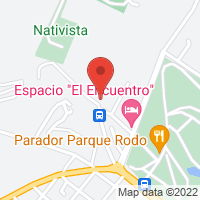 Google Mapsgoo.glBusca negocios locales, consulta mapas y consigue información sobre rutas en Google Maps.